Orientações gerais para obtenção das instruções de uso fornecidas através deste websitePara acessar as instruções de uso dos produtos:Digite o número do registro ANVISA informado na embalagem do produto.Clique em “PESQUISAR”.Clique no arquivo pdf para download e leitura das instruções de uso do produtoCaso não tenha leitor de PDF instalado em seu computador, é possível baixar gratuitamente através do link na página, identificado pela seguinte figura: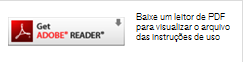 Kits montados no Brasil: as instruções de uso são disponibilizadas para os produtos de maneira individualizada. Verificar os números de registro envolvidos em cada kit.Número do SAC:PRODUTOS ETHICON / CSS: 0800  707 5420PRODUTOS DEPUY SYNTHES: 0800 708 6600